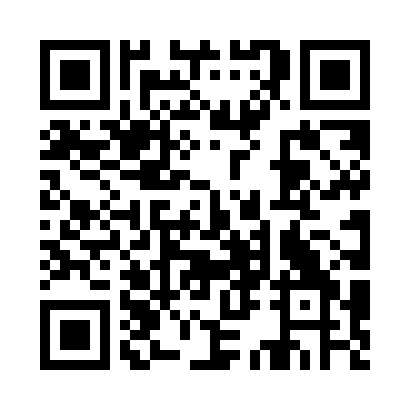 Prayer times for Allonby, Cumbria, UKWed 1 May 2024 - Fri 31 May 2024High Latitude Method: Angle Based RulePrayer Calculation Method: Islamic Society of North AmericaAsar Calculation Method: HanafiPrayer times provided by https://www.salahtimes.comDateDayFajrSunriseDhuhrAsrMaghribIsha1Wed3:225:331:116:228:4911:002Thu3:215:311:116:238:5111:013Fri3:205:291:116:248:5311:024Sat3:195:271:106:258:5511:035Sun3:185:251:106:268:5711:046Mon3:175:231:106:278:5811:057Tue3:165:211:106:299:0011:058Wed3:155:191:106:309:0211:069Thu3:145:171:106:319:0411:0710Fri3:135:151:106:329:0611:0811Sat3:125:131:106:339:0811:0912Sun3:115:121:106:349:0911:1013Mon3:105:101:106:359:1111:1114Tue3:095:081:106:369:1311:1215Wed3:085:061:106:379:1511:1316Thu3:085:051:106:389:1611:1317Fri3:075:031:106:399:1811:1418Sat3:065:011:106:409:2011:1519Sun3:055:001:106:419:2111:1620Mon3:044:581:106:429:2311:1721Tue3:044:571:106:439:2511:1822Wed3:034:551:106:449:2611:1923Thu3:024:541:106:459:2811:1924Fri3:024:521:116:459:2911:2025Sat3:014:511:116:469:3111:2126Sun3:014:501:116:479:3211:2227Mon3:004:491:116:489:3411:2328Tue2:594:471:116:499:3511:2329Wed2:594:461:116:509:3711:2430Thu2:584:451:116:509:3811:2531Fri2:584:441:116:519:3911:25